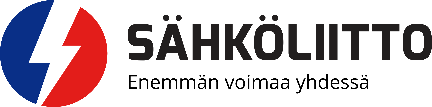 ANSIOMERKKIHAKEMUSANSIOMERKKIHAKEMUSANSIOMERKKIHAKEMUSANSIOMERKKIHAKEMUSANSIOMERKKIHAKEMUSANSIOMERKKIHAKEMUSANSIOMERKKIHAKEMUSANSIOMERKKIHAKEMUSANSIOMERKKIHAKEMUSANSIOMERKKIHAKEMUSANSIOMERKKIHAKEMUSANSIOMERKKIHAKEMUSANSIOMERKKIHAKEMUSANSIOMERKKIHAKEMUSANSIOMERKKIHAKEMUSANSIOMERKKIHAKEMUSANSIOMERKKIHAKEMUSANSIOMERKKIHAKEMUSANSIOMERKKIHAKEMUSANSIOMERKKIHAKEMUSOsasto hakee jäsenelleen Sähköliiton ansiomerkkiäOsasto hakee jäsenelleen Sähköliiton ansiomerkkiäOsasto hakee jäsenelleen Sähköliiton ansiomerkkiäOsasto hakee jäsenelleen Sähköliiton ansiomerkkiäOsasto hakee jäsenelleen Sähköliiton ansiomerkkiäOsasto hakee jäsenelleen Sähköliiton ansiomerkkiäOsasto hakee jäsenelleen Sähköliiton ansiomerkkiäOsasto hakee jäsenelleen Sähköliiton ansiomerkkiäOsasto hakee jäsenelleen Sähköliiton ansiomerkkiäOsasto hakee jäsenelleen Sähköliiton ansiomerkkiäOsaston tiedotAmmattiosaston nimiAmmattiosaston nimiAmmattiosaston nimiAmmattiosaston nimiAmmattiosaston nimiAmmattiosaston nimiAmmattiosaston nimiAmmattiosaston nimiAmmattiosaston nimiAmmattiosaston nimiAmmattiosaston nimiAmmattiosaston nimiAmmattiosaston nimiOsaston numeroOsaston numeroOsaston tiedotOsaston tiedotLähiosoite, postinumero ja postitoimipaikkaLähiosoite, postinumero ja postitoimipaikkaLähiosoite, postinumero ja postitoimipaikkaLähiosoite, postinumero ja postitoimipaikkaLähiosoite, postinumero ja postitoimipaikkaLähiosoite, postinumero ja postitoimipaikkaLähiosoite, postinumero ja postitoimipaikkaYhteyshenkilön nimiYhteyshenkilön nimiYhteyshenkilön nimiYhteyshenkilön nimiYhteyshenkilön nimiYhteyshenkilön nimiYhteyshenkilön nimiYhteyshenkilön nimiOsaston tiedotOsaston tiedotPuhelinPuhelinPuhelinMatkapuhelinMatkapuhelinMatkapuhelinMatkapuhelinSähköpostiSähköpostiSähköpostiSähköpostiSähköpostiSähköpostiSähköpostiSähköpostiOsaston tiedotJäsenen tiedotSukunimi ja etunimetSukunimi ja etunimetSukunimi ja etunimetSukunimi ja etunimetSukunimi ja etunimetSukunimi ja etunimetSukunimi ja etunimetSukunimi ja etunimetSukunimi ja etunimetSukunimi ja etunimetSukunimi ja etunimetSukunimi ja etunimetSukunimi ja etunimetHenkilötunnusHenkilötunnusJäsenen tiedotToiminta-ansiomerkki vähintään 100 pistettä100 pistettäToiminta-ansiomerkki vähintään 100 pistettä100 pistettäToiminta-ansiomerkki vähintään 100 pistettä100 pistettäToiminta-ansiomerkki vähintään 100 pistettä100 pistettäToiminta-ansiomerkki vähintään 100 pistettä100 pistettäToiminta-ansiomerkki vähintään 100 pistettä100 pistettäToiminta-ansiomerkki vähintään 100 pistettä100 pistettäToiminta-ansiomerkki vähintään 100 pistettä100 pistettäToiminta-ansiomerkki vähintään 100 pistettä100 pistettäToiminta-ansiomerkki vähintään 100 pistettä100 pistettäToiminta-ansiomerkki vähintään 100 pistettä100 pistettäToiminta-ansiomerkki vähintään 100 pistettä100 pistettäToiminta-ansiomerkki vähintään 100 pistettä100 pistettäToiminta-ansiomerkki vähintään 100 pistettä100 pistettäSuuransiomerkki vähintään 200 pistettä200 pistettäSuuransiomerkki vähintään 200 pistettä200 pistettäSuuransiomerkki vähintään 200 pistettä200 pistettäSuuransiomerkki vähintään 200 pistettä200 pistettäSuuransiomerkki vähintään 200 pistettä200 pistettäSuuransiomerkki vähintään 200 pistettä200 pistettäSuuransiomerkki vähintään 200 pistettä200 pistettäSuuransiomerkki vähintään 200 pistettä200 pistettäSuuransiomerkki vähintään 200 pistettä200 pistettäSuuransiomerkki vähintään 200 pistettä200 pistettäSuuransiomerkki vähintään 200 pistettä200 pistettäSuuransiomerkki vähintään 200 pistettä200 pistettäSuuransiomerkki vähintään 200 pistettä200 pistettäSuuransiomerkki vähintään 200 pistettä200 pistettäAnsiot lasketaan yhteen, esim. osaston puheenjohtaja on myös osaston toimikunnan/hallituksen jäsen = yhteensä 2 pistettä. Lomake toimitetaan täytettynä Sähköliittoon. Katso ohje laskukaavojen päivittämisestä lomakkeen lopustaAnsiot lasketaan yhteen, esim. osaston puheenjohtaja on myös osaston toimikunnan/hallituksen jäsen = yhteensä 2 pistettä. Lomake toimitetaan täytettynä Sähköliittoon. Katso ohje laskukaavojen päivittämisestä lomakkeen lopustaAnsiot lasketaan yhteen, esim. osaston puheenjohtaja on myös osaston toimikunnan/hallituksen jäsen = yhteensä 2 pistettä. Lomake toimitetaan täytettynä Sähköliittoon. Katso ohje laskukaavojen päivittämisestä lomakkeen lopustaAnsiot lasketaan yhteen, esim. osaston puheenjohtaja on myös osaston toimikunnan/hallituksen jäsen = yhteensä 2 pistettä. Lomake toimitetaan täytettynä Sähköliittoon. Katso ohje laskukaavojen päivittämisestä lomakkeen lopustaAnsiot lasketaan yhteen, esim. osaston puheenjohtaja on myös osaston toimikunnan/hallituksen jäsen = yhteensä 2 pistettä. Lomake toimitetaan täytettynä Sähköliittoon. Katso ohje laskukaavojen päivittämisestä lomakkeen lopustaAnsiot lasketaan yhteen, esim. osaston puheenjohtaja on myös osaston toimikunnan/hallituksen jäsen = yhteensä 2 pistettä. Lomake toimitetaan täytettynä Sähköliittoon. Katso ohje laskukaavojen päivittämisestä lomakkeen lopustaAnsiot lasketaan yhteen, esim. osaston puheenjohtaja on myös osaston toimikunnan/hallituksen jäsen = yhteensä 2 pistettä. Lomake toimitetaan täytettynä Sähköliittoon. Katso ohje laskukaavojen päivittämisestä lomakkeen lopustaAnsiot lasketaan yhteen, esim. osaston puheenjohtaja on myös osaston toimikunnan/hallituksen jäsen = yhteensä 2 pistettä. Lomake toimitetaan täytettynä Sähköliittoon. Katso ohje laskukaavojen päivittämisestä lomakkeen lopustaAnsiot lasketaan yhteen, esim. osaston puheenjohtaja on myös osaston toimikunnan/hallituksen jäsen = yhteensä 2 pistettä. Lomake toimitetaan täytettynä Sähköliittoon. Katso ohje laskukaavojen päivittämisestä lomakkeen lopustaAnsiot lasketaan yhteen, esim. osaston puheenjohtaja on myös osaston toimikunnan/hallituksen jäsen = yhteensä 2 pistettä. Lomake toimitetaan täytettynä Sähköliittoon. Katso ohje laskukaavojen päivittämisestä lomakkeen lopustaAnsiot lasketaan yhteen, esim. osaston puheenjohtaja on myös osaston toimikunnan/hallituksen jäsen = yhteensä 2 pistettä. Lomake toimitetaan täytettynä Sähköliittoon. Katso ohje laskukaavojen päivittämisestä lomakkeen lopustaAnsiot lasketaan yhteen, esim. osaston puheenjohtaja on myös osaston toimikunnan/hallituksen jäsen = yhteensä 2 pistettä. Lomake toimitetaan täytettynä Sähköliittoon. Katso ohje laskukaavojen päivittämisestä lomakkeen lopustaAnsiot lasketaan yhteen, esim. osaston puheenjohtaja on myös osaston toimikunnan/hallituksen jäsen = yhteensä 2 pistettä. Lomake toimitetaan täytettynä Sähköliittoon. Katso ohje laskukaavojen päivittämisestä lomakkeen lopustaAnsiot lasketaan yhteen, esim. osaston puheenjohtaja on myös osaston toimikunnan/hallituksen jäsen = yhteensä 2 pistettä. Lomake toimitetaan täytettynä Sähköliittoon. Katso ohje laskukaavojen päivittämisestä lomakkeen lopustaAnsiot lasketaan yhteen, esim. osaston puheenjohtaja on myös osaston toimikunnan/hallituksen jäsen = yhteensä 2 pistettä. Lomake toimitetaan täytettynä Sähköliittoon. Katso ohje laskukaavojen päivittämisestä lomakkeen lopustaAnsiot lasketaan yhteen, esim. osaston puheenjohtaja on myös osaston toimikunnan/hallituksen jäsen = yhteensä 2 pistettä. Lomake toimitetaan täytettynä Sähköliittoon. Katso ohje laskukaavojen päivittämisestä lomakkeen lopustaAnsiot lasketaan yhteen, esim. osaston puheenjohtaja on myös osaston toimikunnan/hallituksen jäsen = yhteensä 2 pistettä. Lomake toimitetaan täytettynä Sähköliittoon. Katso ohje laskukaavojen päivittämisestä lomakkeen lopustaAnsiot lasketaan yhteen, esim. osaston puheenjohtaja on myös osaston toimikunnan/hallituksen jäsen = yhteensä 2 pistettä. Lomake toimitetaan täytettynä Sähköliittoon. Katso ohje laskukaavojen päivittämisestä lomakkeen lopustaAnsiot lasketaan yhteen, esim. osaston puheenjohtaja on myös osaston toimikunnan/hallituksen jäsen = yhteensä 2 pistettä. Lomake toimitetaan täytettynä Sähköliittoon. Katso ohje laskukaavojen päivittämisestä lomakkeen lopustaAnsiot lasketaan yhteen, esim. osaston puheenjohtaja on myös osaston toimikunnan/hallituksen jäsen = yhteensä 2 pistettä. Lomake toimitetaan täytettynä Sähköliittoon. Katso ohje laskukaavojen päivittämisestä lomakkeen lopustaAnsiot lasketaan yhteen, esim. osaston puheenjohtaja on myös osaston toimikunnan/hallituksen jäsen = yhteensä 2 pistettä. Lomake toimitetaan täytettynä Sähköliittoon. Katso ohje laskukaavojen päivittämisestä lomakkeen lopustaAnsiot lasketaan yhteen, esim. osaston puheenjohtaja on myös osaston toimikunnan/hallituksen jäsen = yhteensä 2 pistettä. Lomake toimitetaan täytettynä Sähköliittoon. Katso ohje laskukaavojen päivittämisestä lomakkeen lopustaAnsiot lasketaan yhteen, esim. osaston puheenjohtaja on myös osaston toimikunnan/hallituksen jäsen = yhteensä 2 pistettä. Lomake toimitetaan täytettynä Sähköliittoon. Katso ohje laskukaavojen päivittämisestä lomakkeen lopustaAnsiot lasketaan yhteen, esim. osaston puheenjohtaja on myös osaston toimikunnan/hallituksen jäsen = yhteensä 2 pistettä. Lomake toimitetaan täytettynä Sähköliittoon. Katso ohje laskukaavojen päivittämisestä lomakkeen lopustaAnsiot lasketaan yhteen, esim. osaston puheenjohtaja on myös osaston toimikunnan/hallituksen jäsen = yhteensä 2 pistettä. Lomake toimitetaan täytettynä Sähköliittoon. Katso ohje laskukaavojen päivittämisestä lomakkeen lopustaAnsiot lasketaan yhteen, esim. osaston puheenjohtaja on myös osaston toimikunnan/hallituksen jäsen = yhteensä 2 pistettä. Lomake toimitetaan täytettynä Sähköliittoon. Katso ohje laskukaavojen päivittämisestä lomakkeen lopustaAnsiot lasketaan yhteen, esim. osaston puheenjohtaja on myös osaston toimikunnan/hallituksen jäsen = yhteensä 2 pistettä. Lomake toimitetaan täytettynä Sähköliittoon. Katso ohje laskukaavojen päivittämisestä lomakkeen lopustaAnsiot lasketaan yhteen, esim. osaston puheenjohtaja on myös osaston toimikunnan/hallituksen jäsen = yhteensä 2 pistettä. Lomake toimitetaan täytettynä Sähköliittoon. Katso ohje laskukaavojen päivittämisestä lomakkeen lopustaAnsiot lasketaan yhteen, esim. osaston puheenjohtaja on myös osaston toimikunnan/hallituksen jäsen = yhteensä 2 pistettä. Lomake toimitetaan täytettynä Sähköliittoon. Katso ohje laskukaavojen päivittämisestä lomakkeen lopustaAnsiot lasketaan yhteen, esim. osaston puheenjohtaja on myös osaston toimikunnan/hallituksen jäsen = yhteensä 2 pistettä. Lomake toimitetaan täytettynä Sähköliittoon. Katso ohje laskukaavojen päivittämisestä lomakkeen lopustaAnsiot lasketaan yhteen, esim. osaston puheenjohtaja on myös osaston toimikunnan/hallituksen jäsen = yhteensä 2 pistettä. Lomake toimitetaan täytettynä Sähköliittoon. Katso ohje laskukaavojen päivittämisestä lomakkeen lopustaAnsiot lasketaan yhteen, esim. osaston puheenjohtaja on myös osaston toimikunnan/hallituksen jäsen = yhteensä 2 pistettä. Lomake toimitetaan täytettynä Sähköliittoon. Katso ohje laskukaavojen päivittämisestä lomakkeen lopustaAnsiot lasketaan yhteen, esim. osaston puheenjohtaja on myös osaston toimikunnan/hallituksen jäsen = yhteensä 2 pistettä. Lomake toimitetaan täytettynä Sähköliittoon. Katso ohje laskukaavojen päivittämisestä lomakkeen lopustaAnsiot lasketaan yhteen, esim. osaston puheenjohtaja on myös osaston toimikunnan/hallituksen jäsen = yhteensä 2 pistettä. Lomake toimitetaan täytettynä Sähköliittoon. Katso ohje laskukaavojen päivittämisestä lomakkeen lopustaAnsiot lasketaan yhteen, esim. osaston puheenjohtaja on myös osaston toimikunnan/hallituksen jäsen = yhteensä 2 pistettä. Lomake toimitetaan täytettynä Sähköliittoon. Katso ohje laskukaavojen päivittämisestä lomakkeen lopustaAnsiot lasketaan yhteen, esim. osaston puheenjohtaja on myös osaston toimikunnan/hallituksen jäsen = yhteensä 2 pistettä. Lomake toimitetaan täytettynä Sähköliittoon. Katso ohje laskukaavojen päivittämisestä lomakkeen lopustaAnsiot lasketaan yhteen, esim. osaston puheenjohtaja on myös osaston toimikunnan/hallituksen jäsen = yhteensä 2 pistettä. Lomake toimitetaan täytettynä Sähköliittoon. Katso ohje laskukaavojen päivittämisestä lomakkeen lopustaAnsiot lasketaan yhteen, esim. osaston puheenjohtaja on myös osaston toimikunnan/hallituksen jäsen = yhteensä 2 pistettä. Lomake toimitetaan täytettynä Sähköliittoon. Katso ohje laskukaavojen päivittämisestä lomakkeen lopustaAnsiot lasketaan yhteen, esim. osaston puheenjohtaja on myös osaston toimikunnan/hallituksen jäsen = yhteensä 2 pistettä. Lomake toimitetaan täytettynä Sähköliittoon. Katso ohje laskukaavojen päivittämisestä lomakkeen lopustaAnsiot lasketaan yhteen, esim. osaston puheenjohtaja on myös osaston toimikunnan/hallituksen jäsen = yhteensä 2 pistettä. Lomake toimitetaan täytettynä Sähköliittoon. Katso ohje laskukaavojen päivittämisestä lomakkeen lopustaAnsiot lasketaan yhteen, esim. osaston puheenjohtaja on myös osaston toimikunnan/hallituksen jäsen = yhteensä 2 pistettä. Lomake toimitetaan täytettynä Sähköliittoon. Katso ohje laskukaavojen päivittämisestä lomakkeen lopustaAnsiot lasketaan yhteen, esim. osaston puheenjohtaja on myös osaston toimikunnan/hallituksen jäsen = yhteensä 2 pistettä. Lomake toimitetaan täytettynä Sähköliittoon. Katso ohje laskukaavojen päivittämisestä lomakkeen lopustaAnsiot lasketaan yhteen, esim. osaston puheenjohtaja on myös osaston toimikunnan/hallituksen jäsen = yhteensä 2 pistettä. Lomake toimitetaan täytettynä Sähköliittoon. Katso ohje laskukaavojen päivittämisestä lomakkeen lopustaAnsiot lasketaan yhteen, esim. osaston puheenjohtaja on myös osaston toimikunnan/hallituksen jäsen = yhteensä 2 pistettä. Lomake toimitetaan täytettynä Sähköliittoon. Katso ohje laskukaavojen päivittämisestä lomakkeen lopustaAnsiot lasketaan yhteen, esim. osaston puheenjohtaja on myös osaston toimikunnan/hallituksen jäsen = yhteensä 2 pistettä. Lomake toimitetaan täytettynä Sähköliittoon. Katso ohje laskukaavojen päivittämisestä lomakkeen lopustaAnsiot lasketaan yhteen, esim. osaston puheenjohtaja on myös osaston toimikunnan/hallituksen jäsen = yhteensä 2 pistettä. Lomake toimitetaan täytettynä Sähköliittoon. Katso ohje laskukaavojen päivittämisestä lomakkeen lopustaAnsiot lasketaan yhteen, esim. osaston puheenjohtaja on myös osaston toimikunnan/hallituksen jäsen = yhteensä 2 pistettä. Lomake toimitetaan täytettynä Sähköliittoon. Katso ohje laskukaavojen päivittämisestä lomakkeen lopustaAnsiot lasketaan yhteen, esim. osaston puheenjohtaja on myös osaston toimikunnan/hallituksen jäsen = yhteensä 2 pistettä. Lomake toimitetaan täytettynä Sähköliittoon. Katso ohje laskukaavojen päivittämisestä lomakkeen lopustaTehtäväTehtäväTehtäväTehtäväTehtäväTehtäväTehtäväTehtäväTehtäväTehtäväAnsioaika vuosinaAnsioaika vuosinaAnsioaika vuosinaPisteetPisteitä yhteensäTehtäväTehtäväTehtäväTehtäväTehtäväTehtäväTehtäväTehtäväTehtäväTehtäväAnsioaika vuosinaAnsioaika vuosinaAnsioaika vuosinaPisteetPisteitä yhteensäOsasto jatyöhuonekuntaOsasto jatyöhuonekunta Pääluottamusmies Pääluottamusmies Pääluottamusmies Pääluottamusmies Pääluottamusmies Pääluottamusmies Pääluottamusmies Pääluottamusmies1,5   0,0Osasto jatyöhuonekuntaOsasto jatyöhuonekunta Työsuojeluvaltuutettu tai vastaava Työsuojeluvaltuutettu tai vastaava Työsuojeluvaltuutettu tai vastaava Työsuojeluvaltuutettu tai vastaava Työsuojeluvaltuutettu tai vastaava Työsuojeluvaltuutettu tai vastaava Työsuojeluvaltuutettu tai vastaava Työsuojeluvaltuutettu tai vastaava1,5   0,0Osasto jatyöhuonekuntaOsasto jatyöhuonekunta Puheenjohtaja Puheenjohtaja Puheenjohtaja Puheenjohtaja Puheenjohtaja Puheenjohtaja Puheenjohtaja Puheenjohtaja1,0   0,0Osasto jatyöhuonekuntaOsasto jatyöhuonekunta Sihteeri, tiedotussihteeri Sihteeri, tiedotussihteeri Sihteeri, tiedotussihteeri Sihteeri, tiedotussihteeri Sihteeri, tiedotussihteeri Sihteeri, tiedotussihteeri Sihteeri, tiedotussihteeri Sihteeri, tiedotussihteeri1,0   0,0Osasto jatyöhuonekuntaOsasto jatyöhuonekunta Taloudenhoitaja Taloudenhoitaja Taloudenhoitaja Taloudenhoitaja Taloudenhoitaja Taloudenhoitaja Taloudenhoitaja Taloudenhoitaja1,0   0,0Osasto jatyöhuonekuntaOsasto jatyöhuonekunta Opintosihteeri, nuorisosihteeri Opintosihteeri, nuorisosihteeri Opintosihteeri, nuorisosihteeri Opintosihteeri, nuorisosihteeri Opintosihteeri, nuorisosihteeri Opintosihteeri, nuorisosihteeri Opintosihteeri, nuorisosihteeri Opintosihteeri, nuorisosihteeri1,0   0,0Osasto jatyöhuonekuntaOsasto jatyöhuonekunta Toimikunnan/hallituksen jäsen Toimikunnan/hallituksen jäsen Toimikunnan/hallituksen jäsen Toimikunnan/hallituksen jäsen Toimikunnan/hallituksen jäsen Toimikunnan/hallituksen jäsen Toimikunnan/hallituksen jäsen Toimikunnan/hallituksen jäsen1,0   0,0Osasto jatyöhuonekuntaOsasto jatyöhuonekunta Varapääluottamusmies Varapääluottamusmies Varapääluottamusmies Varapääluottamusmies Varapääluottamusmies Varapääluottamusmies Varapääluottamusmies Varapääluottamusmies1,0   0,0Osasto jatyöhuonekuntaOsasto jatyöhuonekunta Varavaltuutettu Varavaltuutettu Varavaltuutettu Varavaltuutettu Varavaltuutettu Varavaltuutettu Varavaltuutettu Varavaltuutettu1,0   0,0Osasto jatyöhuonekuntaOsasto jatyöhuonekunta Luottamusmies Luottamusmies Luottamusmies Luottamusmies Luottamusmies Luottamusmies Luottamusmies Luottamusmies1,0   0,0Osasto jatyöhuonekuntaOsasto jatyöhuonekunta Työsuojeluasiamies Työsuojeluasiamies Työsuojeluasiamies Työsuojeluasiamies Työsuojeluasiamies Työsuojeluasiamies Työsuojeluasiamies Työsuojeluasiamies1,0   0,0Osasto jatyöhuonekuntaOsasto jatyöhuonekunta Edustajat piirissä ja paikallisjärjestöissä Edustajat piirissä ja paikallisjärjestöissä Edustajat piirissä ja paikallisjärjestöissä Edustajat piirissä ja paikallisjärjestöissä Edustajat piirissä ja paikallisjärjestöissä Edustajat piirissä ja paikallisjärjestöissä Edustajat piirissä ja paikallisjärjestöissä Edustajat piirissä ja paikallisjärjestöissä0,5   0,0Osasto jatyöhuonekuntaOsasto jatyöhuonekunta Opintosihteerin ja nuorisosihteerin varamiehet Opintosihteerin ja nuorisosihteerin varamiehet Opintosihteerin ja nuorisosihteerin varamiehet Opintosihteerin ja nuorisosihteerin varamiehet Opintosihteerin ja nuorisosihteerin varamiehet Opintosihteerin ja nuorisosihteerin varamiehet Opintosihteerin ja nuorisosihteerin varamiehet Opintosihteerin ja nuorisosihteerin varamiehet0,5   0,0Osasto jatyöhuonekuntaOsasto jatyöhuonekunta Toimikunnan/hallituksen varajäsen Toimikunnan/hallituksen varajäsen Toimikunnan/hallituksen varajäsen Toimikunnan/hallituksen varajäsen Toimikunnan/hallituksen varajäsen Toimikunnan/hallituksen varajäsen Toimikunnan/hallituksen varajäsen Toimikunnan/hallituksen varajäsen0,5   0,0Osasto jatyöhuonekuntaOsasto jatyöhuonekunta Työsuojelutoimikunnan jäsen Työsuojelutoimikunnan jäsen Työsuojelutoimikunnan jäsen Työsuojelutoimikunnan jäsen Työsuojelutoimikunnan jäsen Työsuojelutoimikunnan jäsen Työsuojelutoimikunnan jäsen Työsuojelutoimikunnan jäsen0,5   0,0Osasto jatyöhuonekuntaOsasto jatyöhuonekunta Jaostojen toimihenkilö Jaostojen toimihenkilö Jaostojen toimihenkilö Jaostojen toimihenkilö Jaostojen toimihenkilö Jaostojen toimihenkilö Jaostojen toimihenkilö Jaostojen toimihenkilö0,5   0,0Osasto jatyöhuonekuntaOsasto jatyöhuonekunta Jaostojen jäsen Jaostojen jäsen Jaostojen jäsen Jaostojen jäsen Jaostojen jäsen Jaostojen jäsen Jaostojen jäsen Jaostojen jäsen0,5   0,0Osasto jatyöhuonekuntaOsasto jatyöhuonekunta Opinto-ohjaaja, osastokouluttaja Opinto-ohjaaja, osastokouluttaja Opinto-ohjaaja, osastokouluttaja Opinto-ohjaaja, osastokouluttaja Opinto-ohjaaja, osastokouluttaja Opinto-ohjaaja, osastokouluttaja Opinto-ohjaaja, osastokouluttaja Opinto-ohjaaja, osastokouluttaja0,5   0,0Osasto jatyöhuonekuntaOsasto jatyöhuonekunta Työmarkkinatiedottaja Työmarkkinatiedottaja Työmarkkinatiedottaja Työmarkkinatiedottaja Työmarkkinatiedottaja Työmarkkinatiedottaja Työmarkkinatiedottaja Työmarkkinatiedottaja0,5   0,0Osasto jatyöhuonekuntaOsasto jatyöhuonekunta Pätevyysluotsi Pätevyysluotsi Pätevyysluotsi Pätevyysluotsi Pätevyysluotsi Pätevyysluotsi Pätevyysluotsi Pätevyysluotsi0,5   0,0Osasto jatyöhuonekuntaOsasto jatyöhuonekunta Varaluottamusmies Varaluottamusmies Varaluottamusmies Varaluottamusmies Varaluottamusmies Varaluottamusmies Varaluottamusmies Varaluottamusmies0,5   0,0Osasto jatyöhuonekuntaOsasto jatyöhuonekunta Jäsenhuoltomies Jäsenhuoltomies Jäsenhuoltomies Jäsenhuoltomies Jäsenhuoltomies Jäsenhuoltomies Jäsenhuoltomies Jäsenhuoltomies0,5   0,0Osasto jatyöhuonekuntaOsasto jatyöhuonekunta Varapuheenjohtaja Varapuheenjohtaja Varapuheenjohtaja Varapuheenjohtaja Varapuheenjohtaja Varapuheenjohtaja Varapuheenjohtaja Varapuheenjohtaja0,5   0,0Piirin (liitto) jakeskusjärjes-tön paikallis-järjestö sekä TSL:n ja KSL:n opintojärjestötPiirin (liitto) jakeskusjärjes-tön paikallis-järjestö sekä TSL:n ja KSL:n opintojärjestöt Puheenjohtaja Puheenjohtaja Puheenjohtaja Puheenjohtaja Puheenjohtaja Puheenjohtaja Puheenjohtaja Puheenjohtaja1,5   0,0Piirin (liitto) jakeskusjärjes-tön paikallis-järjestö sekä TSL:n ja KSL:n opintojärjestötPiirin (liitto) jakeskusjärjes-tön paikallis-järjestö sekä TSL:n ja KSL:n opintojärjestöt Sihteeri, tiedotussihteeri Sihteeri, tiedotussihteeri Sihteeri, tiedotussihteeri Sihteeri, tiedotussihteeri Sihteeri, tiedotussihteeri Sihteeri, tiedotussihteeri Sihteeri, tiedotussihteeri Sihteeri, tiedotussihteeri1,5   0,0Piirin (liitto) jakeskusjärjes-tön paikallis-järjestö sekä TSL:n ja KSL:n opintojärjestötPiirin (liitto) jakeskusjärjes-tön paikallis-järjestö sekä TSL:n ja KSL:n opintojärjestöt Taloudenhoitaja Taloudenhoitaja Taloudenhoitaja Taloudenhoitaja Taloudenhoitaja Taloudenhoitaja Taloudenhoitaja Taloudenhoitaja1,5   0,0Piirin (liitto) jakeskusjärjes-tön paikallis-järjestö sekä TSL:n ja KSL:n opintojärjestötPiirin (liitto) jakeskusjärjes-tön paikallis-järjestö sekä TSL:n ja KSL:n opintojärjestöt Opintosihteeri Opintosihteeri Opintosihteeri Opintosihteeri Opintosihteeri Opintosihteeri Opintosihteeri Opintosihteeri1,5   0,0Piirin (liitto) jakeskusjärjes-tön paikallis-järjestö sekä TSL:n ja KSL:n opintojärjestötPiirin (liitto) jakeskusjärjes-tön paikallis-järjestö sekä TSL:n ja KSL:n opintojärjestöt Toimikuntien jäsenet Toimikuntien jäsenet Toimikuntien jäsenet Toimikuntien jäsenet Toimikuntien jäsenet Toimikuntien jäsenet Toimikuntien jäsenet Toimikuntien jäsenet1,0   0,0Piirin (liitto) jakeskusjärjes-tön paikallis-järjestö sekä TSL:n ja KSL:n opintojärjestötPiirin (liitto) jakeskusjärjes-tön paikallis-järjestö sekä TSL:n ja KSL:n opintojärjestöt Nuorisosihteeri Nuorisosihteeri Nuorisosihteeri Nuorisosihteeri Nuorisosihteeri Nuorisosihteeri Nuorisosihteeri Nuorisosihteeri1,0   0,0Piirin (liitto) jakeskusjärjes-tön paikallis-järjestö sekä TSL:n ja KSL:n opintojärjestötPiirin (liitto) jakeskusjärjes-tön paikallis-järjestö sekä TSL:n ja KSL:n opintojärjestöt Toimikuntien jäsenten varamiehet ja -jäsenet Toimikuntien jäsenten varamiehet ja -jäsenet Toimikuntien jäsenten varamiehet ja -jäsenet Toimikuntien jäsenten varamiehet ja -jäsenet Toimikuntien jäsenten varamiehet ja -jäsenet Toimikuntien jäsenten varamiehet ja -jäsenet Toimikuntien jäsenten varamiehet ja -jäsenet Toimikuntien jäsenten varamiehet ja -jäsenet0,5   0,0Piirin (liitto) jakeskusjärjes-tön paikallis-järjestö sekä TSL:n ja KSL:n opintojärjestötPiirin (liitto) jakeskusjärjes-tön paikallis-järjestö sekä TSL:n ja KSL:n opintojärjestöt Alatoimikuntien ja jaostojen jäsenet Alatoimikuntien ja jaostojen jäsenet Alatoimikuntien ja jaostojen jäsenet Alatoimikuntien ja jaostojen jäsenet Alatoimikuntien ja jaostojen jäsenet Alatoimikuntien ja jaostojen jäsenet Alatoimikuntien ja jaostojen jäsenet Alatoimikuntien ja jaostojen jäsenet0,5   0,0Piirin (liitto) jakeskusjärjes-tön paikallis-järjestö sekä TSL:n ja KSL:n opintojärjestötPiirin (liitto) jakeskusjärjes-tön paikallis-järjestö sekä TSL:n ja KSL:n opintojärjestöt Varapuheenjohtaja Varapuheenjohtaja Varapuheenjohtaja Varapuheenjohtaja Varapuheenjohtaja Varapuheenjohtaja Varapuheenjohtaja Varapuheenjohtaja0,5   0,0Lomakenumero PHo/17.10.17Lomakenumero PHo/17.10.17Lomakenumero PHo/17.10.17Lomakenumero PHo/17.10.17Lomakenumero PHo/17.10.17Lomakenumero PHo/17.10.17Lomakenumero PHo/17.10.17Lomakenumero PHo/17.10.17Lomakenumero PHo/17.10.17Lomakenumero PHo/17.10.17Lomakenumero PHo/17.10.17Lomakenumero PHo/17.10.17Lomakenumero PHo/17.10.17Lomakenumero PHo/17.10.17Lomakenumero PHo/17.10.17Lomakenumero PHo/17.10.17Ansiot lasketaan yhteen, esim. liittovaltuuston puheenjohtaja on myös liitovaltuuston jäsen = yhteensä 3 pistettäLomake toimitetaan täytettynä Sähköliittoon.Ansiot lasketaan yhteen, esim. liittovaltuuston puheenjohtaja on myös liitovaltuuston jäsen = yhteensä 3 pistettäLomake toimitetaan täytettynä Sähköliittoon.Ansiot lasketaan yhteen, esim. liittovaltuuston puheenjohtaja on myös liitovaltuuston jäsen = yhteensä 3 pistettäLomake toimitetaan täytettynä Sähköliittoon.Ansiot lasketaan yhteen, esim. liittovaltuuston puheenjohtaja on myös liitovaltuuston jäsen = yhteensä 3 pistettäLomake toimitetaan täytettynä Sähköliittoon.Ansiot lasketaan yhteen, esim. liittovaltuuston puheenjohtaja on myös liitovaltuuston jäsen = yhteensä 3 pistettäLomake toimitetaan täytettynä Sähköliittoon.Ansiot lasketaan yhteen, esim. liittovaltuuston puheenjohtaja on myös liitovaltuuston jäsen = yhteensä 3 pistettäLomake toimitetaan täytettynä Sähköliittoon.Ansiot lasketaan yhteen, esim. liittovaltuuston puheenjohtaja on myös liitovaltuuston jäsen = yhteensä 3 pistettäLomake toimitetaan täytettynä Sähköliittoon.Ansiot lasketaan yhteen, esim. liittovaltuuston puheenjohtaja on myös liitovaltuuston jäsen = yhteensä 3 pistettäLomake toimitetaan täytettynä Sähköliittoon.Ansiot lasketaan yhteen, esim. liittovaltuuston puheenjohtaja on myös liitovaltuuston jäsen = yhteensä 3 pistettäLomake toimitetaan täytettynä Sähköliittoon.Ansiot lasketaan yhteen, esim. liittovaltuuston puheenjohtaja on myös liitovaltuuston jäsen = yhteensä 3 pistettäLomake toimitetaan täytettynä Sähköliittoon.Ansiot lasketaan yhteen, esim. liittovaltuuston puheenjohtaja on myös liitovaltuuston jäsen = yhteensä 3 pistettäLomake toimitetaan täytettynä Sähköliittoon.Ansiot lasketaan yhteen, esim. liittovaltuuston puheenjohtaja on myös liitovaltuuston jäsen = yhteensä 3 pistettäLomake toimitetaan täytettynä Sähköliittoon.Ansiot lasketaan yhteen, esim. liittovaltuuston puheenjohtaja on myös liitovaltuuston jäsen = yhteensä 3 pistettäLomake toimitetaan täytettynä Sähköliittoon.Ansiot lasketaan yhteen, esim. liittovaltuuston puheenjohtaja on myös liitovaltuuston jäsen = yhteensä 3 pistettäLomake toimitetaan täytettynä Sähköliittoon.Ansiot lasketaan yhteen, esim. liittovaltuuston puheenjohtaja on myös liitovaltuuston jäsen = yhteensä 3 pistettäLomake toimitetaan täytettynä Sähköliittoon.Ansiot lasketaan yhteen, esim. liittovaltuuston puheenjohtaja on myös liitovaltuuston jäsen = yhteensä 3 pistettäLomake toimitetaan täytettynä Sähköliittoon.Ansiot lasketaan yhteen, esim. liittovaltuuston puheenjohtaja on myös liitovaltuuston jäsen = yhteensä 3 pistettäLomake toimitetaan täytettynä Sähköliittoon.Ansiot lasketaan yhteen, esim. liittovaltuuston puheenjohtaja on myös liitovaltuuston jäsen = yhteensä 3 pistettäLomake toimitetaan täytettynä Sähköliittoon.Ansiot lasketaan yhteen, esim. liittovaltuuston puheenjohtaja on myös liitovaltuuston jäsen = yhteensä 3 pistettäLomake toimitetaan täytettynä Sähköliittoon.Ansiot lasketaan yhteen, esim. liittovaltuuston puheenjohtaja on myös liitovaltuuston jäsen = yhteensä 3 pistettäLomake toimitetaan täytettynä Sähköliittoon.Ansiot lasketaan yhteen, esim. liittovaltuuston puheenjohtaja on myös liitovaltuuston jäsen = yhteensä 3 pistettäLomake toimitetaan täytettynä Sähköliittoon.Ansiot lasketaan yhteen, esim. liittovaltuuston puheenjohtaja on myös liitovaltuuston jäsen = yhteensä 3 pistettäLomake toimitetaan täytettynä Sähköliittoon.Ansiot lasketaan yhteen, esim. liittovaltuuston puheenjohtaja on myös liitovaltuuston jäsen = yhteensä 3 pistettäLomake toimitetaan täytettynä Sähköliittoon.Ansiot lasketaan yhteen, esim. liittovaltuuston puheenjohtaja on myös liitovaltuuston jäsen = yhteensä 3 pistettäLomake toimitetaan täytettynä Sähköliittoon.Ansiot lasketaan yhteen, esim. liittovaltuuston puheenjohtaja on myös liitovaltuuston jäsen = yhteensä 3 pistettäLomake toimitetaan täytettynä Sähköliittoon.Ansiot lasketaan yhteen, esim. liittovaltuuston puheenjohtaja on myös liitovaltuuston jäsen = yhteensä 3 pistettäLomake toimitetaan täytettynä Sähköliittoon.Ansiot lasketaan yhteen, esim. liittovaltuuston puheenjohtaja on myös liitovaltuuston jäsen = yhteensä 3 pistettäLomake toimitetaan täytettynä Sähköliittoon.Ansiot lasketaan yhteen, esim. liittovaltuuston puheenjohtaja on myös liitovaltuuston jäsen = yhteensä 3 pistettäLomake toimitetaan täytettynä Sähköliittoon.Ansiot lasketaan yhteen, esim. liittovaltuuston puheenjohtaja on myös liitovaltuuston jäsen = yhteensä 3 pistettäLomake toimitetaan täytettynä Sähköliittoon.Ansiot lasketaan yhteen, esim. liittovaltuuston puheenjohtaja on myös liitovaltuuston jäsen = yhteensä 3 pistettäLomake toimitetaan täytettynä Sähköliittoon.Ansiot lasketaan yhteen, esim. liittovaltuuston puheenjohtaja on myös liitovaltuuston jäsen = yhteensä 3 pistettäLomake toimitetaan täytettynä Sähköliittoon.Ansiot lasketaan yhteen, esim. liittovaltuuston puheenjohtaja on myös liitovaltuuston jäsen = yhteensä 3 pistettäLomake toimitetaan täytettynä Sähköliittoon.TehtäväTehtäväTehtäväTehtäväTehtäväTehtäväTehtäväTehtäväTehtäväTehtäväAnsioaika vuosinaAnsioaika vuosinaAnsioaika vuosinaPisteetPisteitä yhteensäTehtäväTehtäväTehtäväTehtäväTehtäväTehtäväTehtäväTehtäväTehtäväTehtäväAnsioaika vuosinaAnsioaika vuosinaAnsioaika vuosinaPisteetPisteitä yhteensäLiitto ja senedustusLiitto ja senedustus Liittotoimikunnan/hallituksen jäsen Liittotoimikunnan/hallituksen jäsen Liittotoimikunnan/hallituksen jäsen Liittotoimikunnan/hallituksen jäsen Liittotoimikunnan/hallituksen jäsen Liittotoimikunnan/hallituksen jäsen Liittotoimikunnan/hallituksen jäsen Liittotoimikunnan/hallituksen jäsen3,0   0,00Liitto ja senedustusLiitto ja senedustus Perustavan ja liittokokouksen edustaja Perustavan ja liittokokouksen edustaja Perustavan ja liittokokouksen edustaja Perustavan ja liittokokouksen edustaja Perustavan ja liittokokouksen edustaja Perustavan ja liittokokouksen edustaja Perustavan ja liittokokouksen edustaja Perustavan ja liittokokouksen edustaja2,0   0,00Liitto ja senedustusLiitto ja senedustus Liittokokouksen edustaja Liittokokouksen edustaja Liittokokouksen edustaja Liittokokouksen edustaja Liittokokouksen edustaja Liittokokouksen edustaja Liittokokouksen edustaja Liittokokouksen edustaja2,0   0,00Liitto ja senedustusLiitto ja senedustus Edustajiston jäsen Edustajiston jäsen Edustajiston jäsen Edustajiston jäsen Edustajiston jäsen Edustajiston jäsen Edustajiston jäsen Edustajiston jäsen2,0   0,00Liitto ja senedustusLiitto ja senedustus Liittovaltuuston jäsen Liittovaltuuston jäsen Liittovaltuuston jäsen Liittovaltuuston jäsen Liittovaltuuston jäsen Liittovaltuuston jäsen Liittovaltuuston jäsen Liittovaltuuston jäsen2,0   0,00Liitto ja senedustusLiitto ja senedustus Liiton jäseninä oleva hallituksen palkkaama henkilökunta Liiton jäseninä oleva hallituksen palkkaama henkilökunta Liiton jäseninä oleva hallituksen palkkaama henkilökunta Liiton jäseninä oleva hallituksen palkkaama henkilökunta Liiton jäseninä oleva hallituksen palkkaama henkilökunta Liiton jäseninä oleva hallituksen palkkaama henkilökunta Liiton jäseninä oleva hallituksen palkkaama henkilökunta Liiton jäseninä oleva hallituksen palkkaama henkilökunta2,0   0,00Liitto ja senedustusLiitto ja senedustus Liittotoimikunnan/hallituksen jäsen Liittotoimikunnan/hallituksen jäsen Liittotoimikunnan/hallituksen jäsen Liittotoimikunnan/hallituksen jäsen Liittotoimikunnan/hallituksen jäsen Liittotoimikunnan/hallituksen jäsen Liittotoimikunnan/hallituksen jäsen Liittotoimikunnan/hallituksen jäsen1,5   0,00Liitto ja senedustusLiitto ja senedustus Liittokokouksen toimitsija Liittokokouksen toimitsija Liittokokouksen toimitsija Liittokokouksen toimitsija Liittokokouksen toimitsija Liittokokouksen toimitsija Liittokokouksen toimitsija Liittokokouksen toimitsija1,0   0,00Liitto ja senedustusLiitto ja senedustus Liittovaltuuston puheenjohtaja Liittovaltuuston puheenjohtaja Liittovaltuuston puheenjohtaja Liittovaltuuston puheenjohtaja Liittovaltuuston puheenjohtaja Liittovaltuuston puheenjohtaja Liittovaltuuston puheenjohtaja Liittovaltuuston puheenjohtaja1,0   0,00Liitto ja senedustusLiitto ja senedustus Edustajiston puheenjohtaja Edustajiston puheenjohtaja Edustajiston puheenjohtaja Edustajiston puheenjohtaja Edustajiston puheenjohtaja Edustajiston puheenjohtaja Edustajiston puheenjohtaja Edustajiston puheenjohtaja1,0   0,00Liitto ja senedustusLiitto ja senedustus Liittovaltuuston varajäsen Liittovaltuuston varajäsen Liittovaltuuston varajäsen Liittovaltuuston varajäsen Liittovaltuuston varajäsen Liittovaltuuston varajäsen Liittovaltuuston varajäsen Liittovaltuuston varajäsen1,0   0,00Liitto ja senedustusLiitto ja senedustus Edustajiston varajäsen Edustajiston varajäsen Edustajiston varajäsen Edustajiston varajäsen Edustajiston varajäsen Edustajiston varajäsen Edustajiston varajäsen Edustajiston varajäsen1,0   0,00Liitto ja senedustusLiitto ja senedustus Puheenjohtajat ja sihteerit (liiton) Puheenjohtajat ja sihteerit (liiton) Puheenjohtajat ja sihteerit (liiton) Puheenjohtajat ja sihteerit (liiton) Puheenjohtajat ja sihteerit (liiton) Puheenjohtajat ja sihteerit (liiton) Puheenjohtajat ja sihteerit (liiton) Puheenjohtajat ja sihteerit (liiton)1,0   0,00Liitto ja senedustusJohtokuntien (asiantuntijajaostojen), lautakuntien javaliokuntien jäsenet sekä asiantuntijaneuvottelijatJohtokuntien (asiantuntijajaostojen), lautakuntien javaliokuntien jäsenet sekä asiantuntijaneuvottelijatJohtokuntien (asiantuntijajaostojen), lautakuntien javaliokuntien jäsenet sekä asiantuntijaneuvottelijatJohtokuntien (asiantuntijajaostojen), lautakuntien javaliokuntien jäsenet sekä asiantuntijaneuvottelijatJohtokuntien (asiantuntijajaostojen), lautakuntien javaliokuntien jäsenet sekä asiantuntijaneuvottelijatJohtokuntien (asiantuntijajaostojen), lautakuntien javaliokuntien jäsenet sekä asiantuntijaneuvottelijatJohtokuntien (asiantuntijajaostojen), lautakuntien javaliokuntien jäsenet sekä asiantuntijaneuvottelijatJohtokuntien (asiantuntijajaostojen), lautakuntien javaliokuntien jäsenet sekä asiantuntijaneuvottelijatJohtokuntien (asiantuntijajaostojen), lautakuntien javaliokuntien jäsenet sekä asiantuntijaneuvottelijatLiitto ja senedustusJohtokuntien (asiantuntijajaostojen), lautakuntien javaliokuntien jäsenet sekä asiantuntijaneuvottelijatJohtokuntien (asiantuntijajaostojen), lautakuntien javaliokuntien jäsenet sekä asiantuntijaneuvottelijatJohtokuntien (asiantuntijajaostojen), lautakuntien javaliokuntien jäsenet sekä asiantuntijaneuvottelijatJohtokuntien (asiantuntijajaostojen), lautakuntien javaliokuntien jäsenet sekä asiantuntijaneuvottelijatJohtokuntien (asiantuntijajaostojen), lautakuntien javaliokuntien jäsenet sekä asiantuntijaneuvottelijatJohtokuntien (asiantuntijajaostojen), lautakuntien javaliokuntien jäsenet sekä asiantuntijaneuvottelijatJohtokuntien (asiantuntijajaostojen), lautakuntien javaliokuntien jäsenet sekä asiantuntijaneuvottelijatJohtokuntien (asiantuntijajaostojen), lautakuntien javaliokuntien jäsenet sekä asiantuntijaneuvottelijatJohtokuntien (asiantuntijajaostojen), lautakuntien javaliokuntien jäsenet sekä asiantuntijaneuvottelijat1,0   0,00Liitto ja senedustusLiitto ja senedustus Liittokokousten jaostojen toimihenkilö Liittokokousten jaostojen toimihenkilö Liittokokousten jaostojen toimihenkilö Liittokokousten jaostojen toimihenkilö Liittokokousten jaostojen toimihenkilö Liittokokousten jaostojen toimihenkilö Liittokokousten jaostojen toimihenkilö Liittokokousten jaostojen toimihenkilö Liittokokousten jaostojen toimihenkilö0,5   0,00Liitto ja senedustusLiitto ja senedustus Liittokokousten jaostojen jäsen Liittokokousten jaostojen jäsen Liittokokousten jaostojen jäsen Liittokokousten jaostojen jäsen Liittokokousten jaostojen jäsen Liittokokousten jaostojen jäsen Liittokokousten jaostojen jäsen Liittokokousten jaostojen jäsen Liittokokousten jaostojen jäsen0,5   0,00Liitto ja senedustusLiitto ja senedustus Liittovaltuuston varapuheenjohtaja Liittovaltuuston varapuheenjohtaja Liittovaltuuston varapuheenjohtaja Liittovaltuuston varapuheenjohtaja Liittovaltuuston varapuheenjohtaja Liittovaltuuston varapuheenjohtaja Liittovaltuuston varapuheenjohtaja Liittovaltuuston varapuheenjohtaja Liittovaltuuston varapuheenjohtaja0,5   0,00Liitto ja senedustusLiitto ja senedustus Edustajiston varapuheenjohtaja Edustajiston varapuheenjohtaja Edustajiston varapuheenjohtaja Edustajiston varapuheenjohtaja Edustajiston varapuheenjohtaja Edustajiston varapuheenjohtaja Edustajiston varapuheenjohtaja Edustajiston varapuheenjohtaja Edustajiston varapuheenjohtaja0,5   0,00Keskusliittosekä TSL ja KSLKeskusliittosekä TSL ja KSL Hallituksen ja johtokunnan jäsen Hallituksen ja johtokunnan jäsen Hallituksen ja johtokunnan jäsen Hallituksen ja johtokunnan jäsen Hallituksen ja johtokunnan jäsen Hallituksen ja johtokunnan jäsen Hallituksen ja johtokunnan jäsen Hallituksen ja johtokunnan jäsen Hallituksen ja johtokunnan jäsen1,5   0,00Keskusliittosekä TSL ja KSLKeskusliittosekä TSL ja KSL Hallituksen tai johtokunnan jäsenen varajäsen Hallituksen tai johtokunnan jäsenen varajäsen Hallituksen tai johtokunnan jäsenen varajäsen Hallituksen tai johtokunnan jäsenen varajäsen Hallituksen tai johtokunnan jäsenen varajäsen Hallituksen tai johtokunnan jäsenen varajäsen Hallituksen tai johtokunnan jäsenen varajäsen Hallituksen tai johtokunnan jäsenen varajäsen Hallituksen tai johtokunnan jäsenen varajäsen1,0   0,00Keskusliittosekä TSL ja KSLKeskusliittosekä TSL ja KSL Valtuuston ja edustajiston jäsen Valtuuston ja edustajiston jäsen Valtuuston ja edustajiston jäsen Valtuuston ja edustajiston jäsen Valtuuston ja edustajiston jäsen Valtuuston ja edustajiston jäsen Valtuuston ja edustajiston jäsen Valtuuston ja edustajiston jäsen Valtuuston ja edustajiston jäsen1,0   0,00Keskusliittosekä TSL ja KSLKeskusliittosekä TSL ja KSL Jaostojen, valiokuntien tai toimikuntien jäsen Jaostojen, valiokuntien tai toimikuntien jäsen Jaostojen, valiokuntien tai toimikuntien jäsen Jaostojen, valiokuntien tai toimikuntien jäsen Jaostojen, valiokuntien tai toimikuntien jäsen Jaostojen, valiokuntien tai toimikuntien jäsen Jaostojen, valiokuntien tai toimikuntien jäsen Jaostojen, valiokuntien tai toimikuntien jäsen Jaostojen, valiokuntien tai toimikuntien jäsen1,0   0,00Keskusliittosekä TSL ja KSLKeskusliittosekä TSL ja KSL Valtuuston tai edustajiston jäsenen varajäsen Valtuuston tai edustajiston jäsenen varajäsen Valtuuston tai edustajiston jäsenen varajäsen Valtuuston tai edustajiston jäsenen varajäsen Valtuuston tai edustajiston jäsenen varajäsen Valtuuston tai edustajiston jäsenen varajäsen Valtuuston tai edustajiston jäsenen varajäsen Valtuuston tai edustajiston jäsenen varajäsen Valtuuston tai edustajiston jäsenen varajäsen0,5   0,00Keskusliittosekä TSL ja KSLKeskusliittosekä TSL ja KSL Edustajakokouksen edustaja Edustajakokouksen edustaja Edustajakokouksen edustaja Edustajakokouksen edustaja Edustajakokouksen edustaja Edustajakokouksen edustaja Edustajakokouksen edustaja Edustajakokouksen edustaja Edustajakokouksen edustaja0,5   0,00Keskusliittosekä TSL ja KSLKeskusliittosekä TSL ja KSL Johtokuntien, jaostojen, lautakuntien ja valiokuntien toimihenkilöt Johtokuntien, jaostojen, lautakuntien ja valiokuntien toimihenkilöt Johtokuntien, jaostojen, lautakuntien ja valiokuntien toimihenkilöt Johtokuntien, jaostojen, lautakuntien ja valiokuntien toimihenkilöt Johtokuntien, jaostojen, lautakuntien ja valiokuntien toimihenkilöt Johtokuntien, jaostojen, lautakuntien ja valiokuntien toimihenkilöt Johtokuntien, jaostojen, lautakuntien ja valiokuntien toimihenkilöt Johtokuntien, jaostojen, lautakuntien ja valiokuntien toimihenkilöt Johtokuntien, jaostojen, lautakuntien ja valiokuntien toimihenkilöt0,5   0,00Erilaiset kurssi-suoritukset(kurssilaiset)Erilaiset kurssi-suoritukset(kurssilaiset) 7 kuukauden kurssi 7 kuukauden kurssi 7 kuukauden kurssi 7 kuukauden kurssi 7 kuukauden kurssi 7 kuukauden kurssi 7 kuukauden kurssi 7 kuukauden kurssi 7 kuukauden kurssi 7 kuukauden kurssikert.kert.5,0   0,00Erilaiset kurssi-suoritukset(kurssilaiset)Erilaiset kurssi-suoritukset(kurssilaiset) 3 kuukauden kurssi 3 kuukauden kurssi 3 kuukauden kurssi 3 kuukauden kurssi 3 kuukauden kurssi 3 kuukauden kurssi 3 kuukauden kurssi 3 kuukauden kurssi 3 kuukauden kurssi 3 kuukauden kurssikert.kert.4,0   0,00Erilaiset kurssi-suoritukset(kurssilaiset)Erilaiset kurssi-suoritukset(kurssilaiset) 8 - 31 päivän kurssi 8 - 31 päivän kurssi 8 - 31 päivän kurssi 8 - 31 päivän kurssi 8 - 31 päivän kurssi 8 - 31 päivän kurssi 8 - 31 päivän kurssi 8 - 31 päivän kurssi 8 - 31 päivän kurssi 8 - 31 päivän kurssikert.kert.3,0   0,00Erilaiset kurssi-suoritukset(kurssilaiset)Erilaiset kurssi-suoritukset(kurssilaiset) 3 - 7 päivän kurssi 3 - 7 päivän kurssi 3 - 7 päivän kurssi 3 - 7 päivän kurssi 3 - 7 päivän kurssi 3 - 7 päivän kurssi 3 - 7 päivän kurssi 3 - 7 päivän kurssi 3 - 7 päivän kurssi 3 - 7 päivän kurssikert.kert.2,0   0,00Erilaiset kurssi-suoritukset(kurssilaiset)Erilaiset kurssi-suoritukset(kurssilaiset) Kirjekurssi, opintokerhosuoritus Kirjekurssi, opintokerhosuoritus Kirjekurssi, opintokerhosuoritus Kirjekurssi, opintokerhosuoritus Kirjekurssi, opintokerhosuoritus Kirjekurssi, opintokerhosuoritus Kirjekurssi, opintokerhosuoritus Kirjekurssi, opintokerhosuoritus Kirjekurssi, opintokerhosuoritus Kirjekurssi, opintokerhosuorituskert.kert.1,0   0,00Erilaiset kurssi-suoritukset(kurssilaiset)Erilaiset kurssi-suoritukset(kurssilaiset) 1–2 päivän kurssi (tai vastaava) 1–2 päivän kurssi (tai vastaava) 1–2 päivän kurssi (tai vastaava) 1–2 päivän kurssi (tai vastaava) 1–2 päivän kurssi (tai vastaava) 1–2 päivän kurssi (tai vastaava) 1–2 päivän kurssi (tai vastaava) 1–2 päivän kurssi (tai vastaava) 1–2 päivän kurssi (tai vastaava) 1–2 päivän kurssi (tai vastaava)kert.kert.0,5   0,00KokonaispistemääräKokonaispistemääräKokonaispistemääräKokonaispistemääräKokonaispistemääräKokonaispistemääräKokonaispistemääräKokonaispistemääräKokonaispistemääräKokonaispistemääräKokonaispistemääräKokonaispistemääräKokonaispistemääräKokonaispistemääräKokonaispistemäärä   0,00AllekirjoituksetPäiväysPäiväysPäiväysPäiväysPäiväysPäiväysPäiväysPäiväysPäiväysPäiväysPäiväysPäiväysPäiväysPäiväysPäiväysAllekirjoituksetAllekirjoituksetOsaston puheenjohtajan allekirjoitusOsaston puheenjohtajan allekirjoitusOsaston puheenjohtajan allekirjoitusOsaston puheenjohtajan allekirjoitusOsaston puheenjohtajan allekirjoitusOsaston puheenjohtajan allekirjoitusOsaston sihteerin allekirjoitusOsaston sihteerin allekirjoitusOsaston sihteerin allekirjoitusOsaston sihteerin allekirjoitusOsaston sihteerin allekirjoitusOsaston sihteerin allekirjoitusOsaston sihteerin allekirjoitusOsaston sihteerin allekirjoitusOsaston sihteerin allekirjoitusAllekirjoituksetAllekirjoituksetNimen selvennysNimen selvennysNimen selvennysNimen selvennysNimen selvennysNimen selvennysNimen selvennysNimen selvennysNimen selvennysNimen selvennysNimen selvennysNimen selvennysNimen selvennysNimen selvennysNimen selvennysAllekirjoituksetLaskukaavojen käyttöohjeLaskukaavat täytyy päivittää itse yksitellen Päivitä kenttä -toiminnolla.Vie kohdistin laskukaavakentän nollan päälle ja paina hiiren oikean puoleinen painike alas. Päivitä kenttä -toiminto löytyy esiin tulevasta pikavalikosta.Laskukaavojen käyttöohjeLaskukaavat täytyy päivittää itse yksitellen Päivitä kenttä -toiminnolla.Vie kohdistin laskukaavakentän nollan päälle ja paina hiiren oikean puoleinen painike alas. Päivitä kenttä -toiminto löytyy esiin tulevasta pikavalikosta.Laskukaavojen käyttöohjeLaskukaavat täytyy päivittää itse yksitellen Päivitä kenttä -toiminnolla.Vie kohdistin laskukaavakentän nollan päälle ja paina hiiren oikean puoleinen painike alas. Päivitä kenttä -toiminto löytyy esiin tulevasta pikavalikosta.Laskukaavojen käyttöohjeLaskukaavat täytyy päivittää itse yksitellen Päivitä kenttä -toiminnolla.Vie kohdistin laskukaavakentän nollan päälle ja paina hiiren oikean puoleinen painike alas. Päivitä kenttä -toiminto löytyy esiin tulevasta pikavalikosta.Laskukaavojen käyttöohjeLaskukaavat täytyy päivittää itse yksitellen Päivitä kenttä -toiminnolla.Vie kohdistin laskukaavakentän nollan päälle ja paina hiiren oikean puoleinen painike alas. Päivitä kenttä -toiminto löytyy esiin tulevasta pikavalikosta.Laskukaavojen käyttöohjeLaskukaavat täytyy päivittää itse yksitellen Päivitä kenttä -toiminnolla.Vie kohdistin laskukaavakentän nollan päälle ja paina hiiren oikean puoleinen painike alas. Päivitä kenttä -toiminto löytyy esiin tulevasta pikavalikosta.Laskukaavojen käyttöohjeLaskukaavat täytyy päivittää itse yksitellen Päivitä kenttä -toiminnolla.Vie kohdistin laskukaavakentän nollan päälle ja paina hiiren oikean puoleinen painike alas. Päivitä kenttä -toiminto löytyy esiin tulevasta pikavalikosta.Laskukaavojen käyttöohjeLaskukaavat täytyy päivittää itse yksitellen Päivitä kenttä -toiminnolla.Vie kohdistin laskukaavakentän nollan päälle ja paina hiiren oikean puoleinen painike alas. Päivitä kenttä -toiminto löytyy esiin tulevasta pikavalikosta.Laskukaavojen käyttöohjeLaskukaavat täytyy päivittää itse yksitellen Päivitä kenttä -toiminnolla.Vie kohdistin laskukaavakentän nollan päälle ja paina hiiren oikean puoleinen painike alas. Päivitä kenttä -toiminto löytyy esiin tulevasta pikavalikosta.Laskukaavojen käyttöohjeLaskukaavat täytyy päivittää itse yksitellen Päivitä kenttä -toiminnolla.Vie kohdistin laskukaavakentän nollan päälle ja paina hiiren oikean puoleinen painike alas. Päivitä kenttä -toiminto löytyy esiin tulevasta pikavalikosta.Laskukaavojen käyttöohjeLaskukaavat täytyy päivittää itse yksitellen Päivitä kenttä -toiminnolla.Vie kohdistin laskukaavakentän nollan päälle ja paina hiiren oikean puoleinen painike alas. Päivitä kenttä -toiminto löytyy esiin tulevasta pikavalikosta.Laskukaavojen käyttöohjeLaskukaavat täytyy päivittää itse yksitellen Päivitä kenttä -toiminnolla.Vie kohdistin laskukaavakentän nollan päälle ja paina hiiren oikean puoleinen painike alas. Päivitä kenttä -toiminto löytyy esiin tulevasta pikavalikosta.Laskukaavojen käyttöohjeLaskukaavat täytyy päivittää itse yksitellen Päivitä kenttä -toiminnolla.Vie kohdistin laskukaavakentän nollan päälle ja paina hiiren oikean puoleinen painike alas. Päivitä kenttä -toiminto löytyy esiin tulevasta pikavalikosta.Laskukaavojen käyttöohjeLaskukaavat täytyy päivittää itse yksitellen Päivitä kenttä -toiminnolla.Vie kohdistin laskukaavakentän nollan päälle ja paina hiiren oikean puoleinen painike alas. Päivitä kenttä -toiminto löytyy esiin tulevasta pikavalikosta.Laskukaavojen käyttöohjeLaskukaavat täytyy päivittää itse yksitellen Päivitä kenttä -toiminnolla.Vie kohdistin laskukaavakentän nollan päälle ja paina hiiren oikean puoleinen painike alas. Päivitä kenttä -toiminto löytyy esiin tulevasta pikavalikosta.Laskukaavojen käyttöohjeLaskukaavat täytyy päivittää itse yksitellen Päivitä kenttä -toiminnolla.Vie kohdistin laskukaavakentän nollan päälle ja paina hiiren oikean puoleinen painike alas. Päivitä kenttä -toiminto löytyy esiin tulevasta pikavalikosta.Laskukaavojen käyttöohjeLaskukaavat täytyy päivittää itse yksitellen Päivitä kenttä -toiminnolla.Vie kohdistin laskukaavakentän nollan päälle ja paina hiiren oikean puoleinen painike alas. Päivitä kenttä -toiminto löytyy esiin tulevasta pikavalikosta.Laskukaavojen käyttöohjeLaskukaavat täytyy päivittää itse yksitellen Päivitä kenttä -toiminnolla.Vie kohdistin laskukaavakentän nollan päälle ja paina hiiren oikean puoleinen painike alas. Päivitä kenttä -toiminto löytyy esiin tulevasta pikavalikosta.Laskukaavojen käyttöohjeLaskukaavat täytyy päivittää itse yksitellen Päivitä kenttä -toiminnolla.Vie kohdistin laskukaavakentän nollan päälle ja paina hiiren oikean puoleinen painike alas. Päivitä kenttä -toiminto löytyy esiin tulevasta pikavalikosta.Laskukaavojen käyttöohjeLaskukaavat täytyy päivittää itse yksitellen Päivitä kenttä -toiminnolla.Vie kohdistin laskukaavakentän nollan päälle ja paina hiiren oikean puoleinen painike alas. Päivitä kenttä -toiminto löytyy esiin tulevasta pikavalikosta.Laskukaavojen käyttöohjeLaskukaavat täytyy päivittää itse yksitellen Päivitä kenttä -toiminnolla.Vie kohdistin laskukaavakentän nollan päälle ja paina hiiren oikean puoleinen painike alas. Päivitä kenttä -toiminto löytyy esiin tulevasta pikavalikosta.Laskukaavojen käyttöohjeLaskukaavat täytyy päivittää itse yksitellen Päivitä kenttä -toiminnolla.Vie kohdistin laskukaavakentän nollan päälle ja paina hiiren oikean puoleinen painike alas. Päivitä kenttä -toiminto löytyy esiin tulevasta pikavalikosta.Laskukaavojen käyttöohjeLaskukaavat täytyy päivittää itse yksitellen Päivitä kenttä -toiminnolla.Vie kohdistin laskukaavakentän nollan päälle ja paina hiiren oikean puoleinen painike alas. Päivitä kenttä -toiminto löytyy esiin tulevasta pikavalikosta.Laskukaavojen käyttöohjeLaskukaavat täytyy päivittää itse yksitellen Päivitä kenttä -toiminnolla.Vie kohdistin laskukaavakentän nollan päälle ja paina hiiren oikean puoleinen painike alas. Päivitä kenttä -toiminto löytyy esiin tulevasta pikavalikosta.Laskukaavojen käyttöohjeLaskukaavat täytyy päivittää itse yksitellen Päivitä kenttä -toiminnolla.Vie kohdistin laskukaavakentän nollan päälle ja paina hiiren oikean puoleinen painike alas. Päivitä kenttä -toiminto löytyy esiin tulevasta pikavalikosta.Laskukaavojen käyttöohjeLaskukaavat täytyy päivittää itse yksitellen Päivitä kenttä -toiminnolla.Vie kohdistin laskukaavakentän nollan päälle ja paina hiiren oikean puoleinen painike alas. Päivitä kenttä -toiminto löytyy esiin tulevasta pikavalikosta.Laskukaavojen käyttöohjeLaskukaavat täytyy päivittää itse yksitellen Päivitä kenttä -toiminnolla.Vie kohdistin laskukaavakentän nollan päälle ja paina hiiren oikean puoleinen painike alas. Päivitä kenttä -toiminto löytyy esiin tulevasta pikavalikosta.Laskukaavojen käyttöohjeLaskukaavat täytyy päivittää itse yksitellen Päivitä kenttä -toiminnolla.Vie kohdistin laskukaavakentän nollan päälle ja paina hiiren oikean puoleinen painike alas. Päivitä kenttä -toiminto löytyy esiin tulevasta pikavalikosta.Laskukaavojen käyttöohjeLaskukaavat täytyy päivittää itse yksitellen Päivitä kenttä -toiminnolla.Vie kohdistin laskukaavakentän nollan päälle ja paina hiiren oikean puoleinen painike alas. Päivitä kenttä -toiminto löytyy esiin tulevasta pikavalikosta.Laskukaavojen käyttöohjeLaskukaavat täytyy päivittää itse yksitellen Päivitä kenttä -toiminnolla.Vie kohdistin laskukaavakentän nollan päälle ja paina hiiren oikean puoleinen painike alas. Päivitä kenttä -toiminto löytyy esiin tulevasta pikavalikosta.Laskukaavojen käyttöohjeLaskukaavat täytyy päivittää itse yksitellen Päivitä kenttä -toiminnolla.Vie kohdistin laskukaavakentän nollan päälle ja paina hiiren oikean puoleinen painike alas. Päivitä kenttä -toiminto löytyy esiin tulevasta pikavalikosta.Laskukaavojen käyttöohjeLaskukaavat täytyy päivittää itse yksitellen Päivitä kenttä -toiminnolla.Vie kohdistin laskukaavakentän nollan päälle ja paina hiiren oikean puoleinen painike alas. Päivitä kenttä -toiminto löytyy esiin tulevasta pikavalikosta.Laskukaavojen käyttöohjeLaskukaavat täytyy päivittää itse yksitellen Päivitä kenttä -toiminnolla.Vie kohdistin laskukaavakentän nollan päälle ja paina hiiren oikean puoleinen painike alas. Päivitä kenttä -toiminto löytyy esiin tulevasta pikavalikosta.Laskukaavojen käyttöohjeLaskukaavat täytyy päivittää itse yksitellen Päivitä kenttä -toiminnolla.Vie kohdistin laskukaavakentän nollan päälle ja paina hiiren oikean puoleinen painike alas. Päivitä kenttä -toiminto löytyy esiin tulevasta pikavalikosta.Laskukaavojen käyttöohjeLaskukaavat täytyy päivittää itse yksitellen Päivitä kenttä -toiminnolla.Vie kohdistin laskukaavakentän nollan päälle ja paina hiiren oikean puoleinen painike alas. Päivitä kenttä -toiminto löytyy esiin tulevasta pikavalikosta.Laskukaavojen käyttöohjeLaskukaavat täytyy päivittää itse yksitellen Päivitä kenttä -toiminnolla.Vie kohdistin laskukaavakentän nollan päälle ja paina hiiren oikean puoleinen painike alas. Päivitä kenttä -toiminto löytyy esiin tulevasta pikavalikosta.Laskukaavojen käyttöohjeLaskukaavat täytyy päivittää itse yksitellen Päivitä kenttä -toiminnolla.Vie kohdistin laskukaavakentän nollan päälle ja paina hiiren oikean puoleinen painike alas. Päivitä kenttä -toiminto löytyy esiin tulevasta pikavalikosta.Laskukaavojen käyttöohjeLaskukaavat täytyy päivittää itse yksitellen Päivitä kenttä -toiminnolla.Vie kohdistin laskukaavakentän nollan päälle ja paina hiiren oikean puoleinen painike alas. Päivitä kenttä -toiminto löytyy esiin tulevasta pikavalikosta.Laskukaavojen käyttöohjeLaskukaavat täytyy päivittää itse yksitellen Päivitä kenttä -toiminnolla.Vie kohdistin laskukaavakentän nollan päälle ja paina hiiren oikean puoleinen painike alas. Päivitä kenttä -toiminto löytyy esiin tulevasta pikavalikosta.Laskukaavojen käyttöohjeLaskukaavat täytyy päivittää itse yksitellen Päivitä kenttä -toiminnolla.Vie kohdistin laskukaavakentän nollan päälle ja paina hiiren oikean puoleinen painike alas. Päivitä kenttä -toiminto löytyy esiin tulevasta pikavalikosta.Laskukaavojen käyttöohjeLaskukaavat täytyy päivittää itse yksitellen Päivitä kenttä -toiminnolla.Vie kohdistin laskukaavakentän nollan päälle ja paina hiiren oikean puoleinen painike alas. Päivitä kenttä -toiminto löytyy esiin tulevasta pikavalikosta.Laskukaavojen käyttöohjeLaskukaavat täytyy päivittää itse yksitellen Päivitä kenttä -toiminnolla.Vie kohdistin laskukaavakentän nollan päälle ja paina hiiren oikean puoleinen painike alas. Päivitä kenttä -toiminto löytyy esiin tulevasta pikavalikosta.Laskukaavojen käyttöohjeLaskukaavat täytyy päivittää itse yksitellen Päivitä kenttä -toiminnolla.Vie kohdistin laskukaavakentän nollan päälle ja paina hiiren oikean puoleinen painike alas. Päivitä kenttä -toiminto löytyy esiin tulevasta pikavalikosta.Laskukaavojen käyttöohjeLaskukaavat täytyy päivittää itse yksitellen Päivitä kenttä -toiminnolla.Vie kohdistin laskukaavakentän nollan päälle ja paina hiiren oikean puoleinen painike alas. Päivitä kenttä -toiminto löytyy esiin tulevasta pikavalikosta.Laskukaavojen käyttöohjeLaskukaavat täytyy päivittää itse yksitellen Päivitä kenttä -toiminnolla.Vie kohdistin laskukaavakentän nollan päälle ja paina hiiren oikean puoleinen painike alas. Päivitä kenttä -toiminto löytyy esiin tulevasta pikavalikosta.Laskukaavojen käyttöohjeLaskukaavat täytyy päivittää itse yksitellen Päivitä kenttä -toiminnolla.Vie kohdistin laskukaavakentän nollan päälle ja paina hiiren oikean puoleinen painike alas. Päivitä kenttä -toiminto löytyy esiin tulevasta pikavalikosta.Laskukaavojen käyttöohjeLaskukaavat täytyy päivittää itse yksitellen Päivitä kenttä -toiminnolla.Vie kohdistin laskukaavakentän nollan päälle ja paina hiiren oikean puoleinen painike alas. Päivitä kenttä -toiminto löytyy esiin tulevasta pikavalikosta.Laskukaavojen käyttöohjeLaskukaavat täytyy päivittää itse yksitellen Päivitä kenttä -toiminnolla.Vie kohdistin laskukaavakentän nollan päälle ja paina hiiren oikean puoleinen painike alas. Päivitä kenttä -toiminto löytyy esiin tulevasta pikavalikosta.Laskukaavojen käyttöohjeLaskukaavat täytyy päivittää itse yksitellen Päivitä kenttä -toiminnolla.Vie kohdistin laskukaavakentän nollan päälle ja paina hiiren oikean puoleinen painike alas. Päivitä kenttä -toiminto löytyy esiin tulevasta pikavalikosta.Laskukaavojen käyttöohjeLaskukaavat täytyy päivittää itse yksitellen Päivitä kenttä -toiminnolla.Vie kohdistin laskukaavakentän nollan päälle ja paina hiiren oikean puoleinen painike alas. Päivitä kenttä -toiminto löytyy esiin tulevasta pikavalikosta.Laskukaavojen käyttöohjeLaskukaavat täytyy päivittää itse yksitellen Päivitä kenttä -toiminnolla.Vie kohdistin laskukaavakentän nollan päälle ja paina hiiren oikean puoleinen painike alas. Päivitä kenttä -toiminto löytyy esiin tulevasta pikavalikosta.Laskukaavojen käyttöohjeLaskukaavat täytyy päivittää itse yksitellen Päivitä kenttä -toiminnolla.Vie kohdistin laskukaavakentän nollan päälle ja paina hiiren oikean puoleinen painike alas. Päivitä kenttä -toiminto löytyy esiin tulevasta pikavalikosta.Laskukaavojen käyttöohjeLaskukaavat täytyy päivittää itse yksitellen Päivitä kenttä -toiminnolla.Vie kohdistin laskukaavakentän nollan päälle ja paina hiiren oikean puoleinen painike alas. Päivitä kenttä -toiminto löytyy esiin tulevasta pikavalikosta.Laskukaavojen käyttöohjeLaskukaavat täytyy päivittää itse yksitellen Päivitä kenttä -toiminnolla.Vie kohdistin laskukaavakentän nollan päälle ja paina hiiren oikean puoleinen painike alas. Päivitä kenttä -toiminto löytyy esiin tulevasta pikavalikosta.Laskukaavojen käyttöohjeLaskukaavat täytyy päivittää itse yksitellen Päivitä kenttä -toiminnolla.Vie kohdistin laskukaavakentän nollan päälle ja paina hiiren oikean puoleinen painike alas. Päivitä kenttä -toiminto löytyy esiin tulevasta pikavalikosta.Laskukaavojen käyttöohjeLaskukaavat täytyy päivittää itse yksitellen Päivitä kenttä -toiminnolla.Vie kohdistin laskukaavakentän nollan päälle ja paina hiiren oikean puoleinen painike alas. Päivitä kenttä -toiminto löytyy esiin tulevasta pikavalikosta.Laskukaavojen käyttöohjeLaskukaavat täytyy päivittää itse yksitellen Päivitä kenttä -toiminnolla.Vie kohdistin laskukaavakentän nollan päälle ja paina hiiren oikean puoleinen painike alas. Päivitä kenttä -toiminto löytyy esiin tulevasta pikavalikosta.Laskukaavojen käyttöohjeLaskukaavat täytyy päivittää itse yksitellen Päivitä kenttä -toiminnolla.Vie kohdistin laskukaavakentän nollan päälle ja paina hiiren oikean puoleinen painike alas. Päivitä kenttä -toiminto löytyy esiin tulevasta pikavalikosta.Laskukaavojen käyttöohjeLaskukaavat täytyy päivittää itse yksitellen Päivitä kenttä -toiminnolla.Vie kohdistin laskukaavakentän nollan päälle ja paina hiiren oikean puoleinen painike alas. Päivitä kenttä -toiminto löytyy esiin tulevasta pikavalikosta.Laskukaavojen käyttöohjeLaskukaavat täytyy päivittää itse yksitellen Päivitä kenttä -toiminnolla.Vie kohdistin laskukaavakentän nollan päälle ja paina hiiren oikean puoleinen painike alas. Päivitä kenttä -toiminto löytyy esiin tulevasta pikavalikosta.Laskukaavojen käyttöohjeLaskukaavat täytyy päivittää itse yksitellen Päivitä kenttä -toiminnolla.Vie kohdistin laskukaavakentän nollan päälle ja paina hiiren oikean puoleinen painike alas. Päivitä kenttä -toiminto löytyy esiin tulevasta pikavalikosta.Laskukaavojen käyttöohjeLaskukaavat täytyy päivittää itse yksitellen Päivitä kenttä -toiminnolla.Vie kohdistin laskukaavakentän nollan päälle ja paina hiiren oikean puoleinen painike alas. Päivitä kenttä -toiminto löytyy esiin tulevasta pikavalikosta.Laskukaavojen käyttöohjeLaskukaavat täytyy päivittää itse yksitellen Päivitä kenttä -toiminnolla.Vie kohdistin laskukaavakentän nollan päälle ja paina hiiren oikean puoleinen painike alas. Päivitä kenttä -toiminto löytyy esiin tulevasta pikavalikosta.Laskukaavojen käyttöohjeLaskukaavat täytyy päivittää itse yksitellen Päivitä kenttä -toiminnolla.Vie kohdistin laskukaavakentän nollan päälle ja paina hiiren oikean puoleinen painike alas. Päivitä kenttä -toiminto löytyy esiin tulevasta pikavalikosta.OsoitePL 747 (Aleksanterinkatu 15)33101 TampereOsoitePL 747 (Aleksanterinkatu 15)33101 TampereOsoitePL 747 (Aleksanterinkatu 15)33101 TamperePuhelin03 252 0600Puhelin03 252 0600Puhelin03 252 0600www.sahkoliitto.fi
FI50 1521 3000 1023 78 NDEAFIHHwww.sahkoliitto.fi
FI50 1521 3000 1023 78 NDEAFIHHwww.sahkoliitto.fi
FI50 1521 3000 1023 78 NDEAFIHHOsoitePL 747 (Aleksanterinkatu 15)33101 TampereOsoitePL 747 (Aleksanterinkatu 15)33101 TampereOsoitePL 747 (Aleksanterinkatu 15)33101 TamperePuhelin03 252 0600Puhelin03 252 0600Puhelin03 252 0600www.sahkoliitto.fi
FI50 1521 3000 1023 78 NDEAFIHHwww.sahkoliitto.fi
FI50 1521 3000 1023 78 NDEAFIHHwww.sahkoliitto.fi
FI50 1521 3000 1023 78 NDEAFIHHOsoitePL 747 (Aleksanterinkatu 15)33101 TampereOsoitePL 747 (Aleksanterinkatu 15)33101 TampereOsoitePL 747 (Aleksanterinkatu 15)33101 TamperePuhelin03 252 0600Puhelin03 252 0600Puhelin03 252 0600www.sahkoliitto.fi
FI50 1521 3000 1023 78 NDEAFIHHwww.sahkoliitto.fi
FI50 1521 3000 1023 78 NDEAFIHHwww.sahkoliitto.fi
FI50 1521 3000 1023 78 NDEAFIHHLomakenumero SL/06.06Lomakenumero SL/06.06Lomakenumero SL/06.06Lomakenumero SL/06.06Lomakenumero SL/06.06Lomakenumero SL/06.06Lomakenumero SL/06.06Lomakenumero SL/06.06Lomakenumero SL/06.06Lomakenumero SL/06.06Lomakenumero SL/06.06Lomakenumero SL/06.06Lomakenumero SL/06.06www.sahkoliitto.fi
FI50 1521 3000 1023 78 NDEAFIHHwww.sahkoliitto.fi
FI50 1521 3000 1023 78 NDEAFIHHwww.sahkoliitto.fi
FI50 1521 3000 1023 78 NDEAFIHH